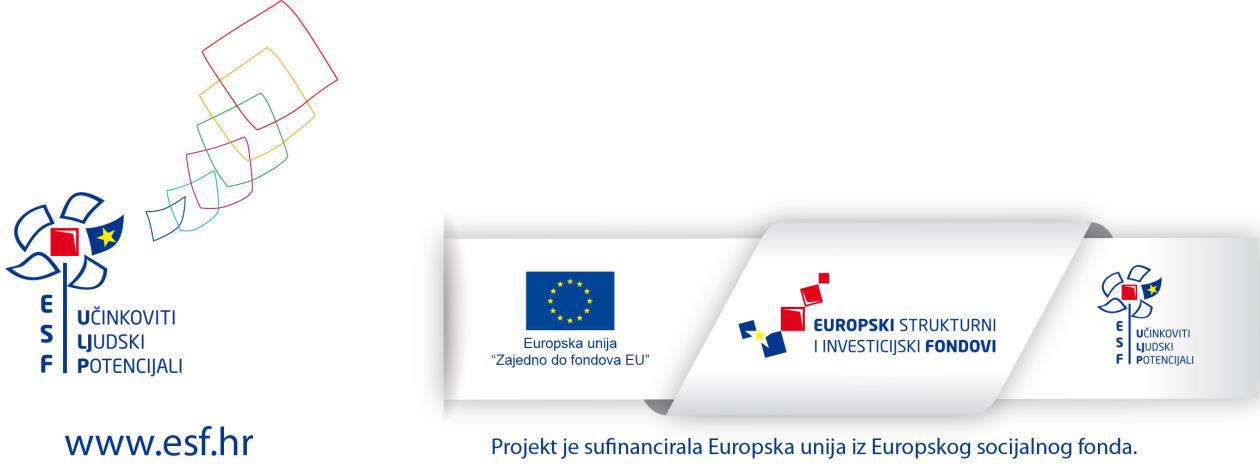 POSLOVNI PLANSAMOZAPOŠLJAVANJA                                                                                  ____________      ___________                                                                                                      ____________      ___________                   (ime i prezime)Moja očekivana neto dobit (zarada) u prvoj godini poslovanja iznosi _______________________kn.SAŽETAK POSLOVNOG PLANAIme i prezimeOIBKRATAK OPIS OSNOVNE DJELATNOSTIŠIFRA I NAZIV DJELATNOSTI PREMA NKD-uOBLIK REGISTRACIJE obrt         trgovačko društvo         samostalna djelatnost ostalo ___________________________________________STRUKTURA VLASNIŠTVA BUDUĆEG POSLOVNOG SUBJEKTA jedan vlasnik/ca        suvlasništvo: poslovni udjeli (u postotku) ________________ preuzimanje već postojeće tvrtke/obrta      Naziv poslovnog subjekta koji preuzimate:  _________________________________      Ime i prezime postojećeg/ih  vlasnika:    ____________________________________      OIB poslovnog subjekta koji se preuzima: __________________________________SJEDIŠTEFINANCIJSKA SREDSTVA I PREDMET ULAGANJAPODACI O BUDUĆEM PODUZETNIKU I POSLOVNOM SUBJEKTUPODACI O BUDUĆEM PODUZETNIKU I POSLOVNOM SUBJEKTUOSOBNI PODACIIme i prezime: ___________________________________________________OIB:_________________________    Datum rođenja: ____________________________________ Telefon/mobitel:  _______________________    E-mail:  ___________________________________Osnovna škola (mjesto i godina završetka) _______________________________________Srednja škola (naziv škole i godina završetka) _____________________________________Fakultet, magisterij, doktorat (naziv obrazovne ustanove i godina stjecanja diplome)___________________________________________________________Stečeno zvanje _______________________________________________________Osposobljavanje  i usavršavanje (koje ste završili) ____________________________________________________________________Završene edukacije za vođenje poslovanja (kao što je npr. računovodstvo, marketing, prodaja, itd. ili neku drugu vrstu edukacije koju smatrate bitnim za poslovanje) __________________________________________________________________________________________________________________________________________Hobiji i drugi interesi ___________________________________________________RADNO ISKUSTVONavedite kronološki dosadašnje radno iskustvoPREDMET POSLOVANJAPODACI O BUDUĆEM POSLOVNOM SUBJEKTUNavedite osnovnu djelatnost poslovnog subjekta koji ćete registrirati ili preuzeti ___________________________________________________________________Planirate registrirati: d.o.o        obrt       j.d.o.o      samostalnu   djelatnost  ostalo __________________________NASTANAK POSLOVNE IDEJEOpišite kako ste došli na ideju o pokretanju vlastitog posla. Navedite i zašto smatrate da Vi (i/ili Vaši poslovni partneri) imate znanje i sposobnost da predloženu poslovnu inicijativu učinite uspješnom.PREDMET POSLOVANJAOpišite detaljno osnovnu djelatnost i vrstu posla koju planirate obavljati te povežite s dosadašnjim radnim iskustvom. Također, naglasite da li se netko u vašoj obitelji bavi ili se bavio istom djelatnošću.Procjenjujete li da ćete u prvoj godini poslovanja imati potrebu za zapošljavanjem drugih radnika?  DA        NE      u ovom trenutku ne mogu procijeniti      Molimo da obrazložite odgovor.STRUKTURA ULAGANJAPOTREBNA FINANCIJSKA SREDSTVA (struktura ulaganja)Navedite u što namjeravate uložiti sredstva u prvoj godini poslovanja – to mogu biti osnovna sredstva i oprema (navesti koja), materijal i sirovina potrebni za rad, vozilo, oprema za uređenje prostora, edukacije i sl. Također, navedite iz kojih izvora namjeravate financirati navedene stavke.POTREBAN PROSTOR IDOZVOLEZA RADPodaci o Vašem poslovnom prostoru:   u vlasništvu     u zakupu     nije potrebanNavedite u kojem gradu/mjestu planirate registrirati sjedište budućeg poslovnog subjekta te na kojem području planirate obavljati djelatnost. Ukoliko vam je potreban poslovni prostor, navedite detalje o tome imate li osiguran prostor u svom vlasništvu, vlasništvu obitelji ili ga planirate zakupiti.Jesu li za obavljanje Vaše djelatnosti potrebne određene dozvole, odobrenja, atesti ili zadovoljavanje minimalnih tehničkih uvjeta?                 DA       NEAko da, koje?Navedite koja odobrenja, ateste, licence i sl. još morate ishoditi ili nabaviti. POTREBNA OPREMANavedite popis opreme koju već posjedujete za obavljanje Vaše djelatnosti.PROCJENA TRŽIŠTA I KONKURENCIJETRŽIŠTE PRODAJEObjasnite što ćete ponuditi tržištu te tko će kupovati vašu robu ili usluge.Navedite koje točno proizvode planirate proizvoditi i/ili prodavati, odnosno usluge koje planirate pružati. Ukoliko planirate više djelatnosti, molimo navedite pojedinosti za svaku djelatnost.Tko su Vaši potencijalni korisnici ili klijenti, te na koji dio tržišta/područja se planirate orijentirati?Na koji način ćete obavještavati potencijalne kupce/klijente o ponudi svojih proizvoda/usluga?Označite moguće odgovore.  a) posjetnice  b) usmena reklama i preporuke  c) brošure i letci  d) plaćeni oglasi u novinama i časopisima  e) natpisi na vozilima  f) reklame na radiju i televiziji  g) poslovni sajmovi  h) društvene mreže    i) web stranicaPlanirate li izradu poslovne web stranice?             DA        NE, zasad mi nije potrebna     već je u izradi   TRŽIŠTE NABAVEImate li dogovorenu suradnju s dobavljačima i budućim poslovnim partnerima? DA      NE zasadZnate li gdje ćete nabavljati potrebnu opremu, materijal, sirovinu i sl. potrebnu za obavljanje Vaše djelatnosti?                                                                                                        DA      NE zasadMožete li sve potrebno nabaviti u Republici Hrvatskoj  ili biste neku robu/usluge radije nabavljali u inozemstvu?  sve mogu nabaviti u RH  neka inozemna roba/usluge bolje odgovaraju potrebama mog poslovanja (navedite razlog):KONKURENCIJATko je Vaša konkurencija? Navedite osnovne podatke o Vašim glavnim konkurentima, njihovim prednostima i slabostima u odnosu na Vas. Po čemu ćete biti drugačiji od svoje konkurencije? Navedite aktivnosti kojima ćete privući klijente (izbjegavati fraze “brži, bolji, jeftiniji“).	5. PROCJENA PRIHODA	PROCJENA PRIHODAMolimo vas da u tablici nabrojite nekoliko Vaših osnovnih proizvoda ili usluga te njihovu okvirnu cijenu kako bi ste mogli izračunati očekivani prihod u prvoj godini poslovanja. Također je važna procjena količine prodanih proizvoda/usluga u jednom mjesecu (stupac 2)  i možete ju odrediti na principu prosjeka: (najbolji mjesec + najlošiji mjesec) / 2.PROCJENA TROŠKOVA POSLOVANJATROŠKOVIRADAUkoliko planirate registrirati trgovačko društvo, navedite očekivanu mjesečnu bruto plaću (neto plaća + doprinosi) i pomnožite s 12 mjeseci. Ukoliko planirate registrirati obrt ili samostalnu djelatnost, navedite iznos mjesečnih doprinosa i pomnožite s 12. Planirate li zapošljavanje drugih osoba u prvoj godini poslovanja, navedite u drugom stupcu očekivanu bruto plaću za tu osobu/osobe (neto plaća + doprinosi) i pomnožite s 12.OSTALI TROŠKOVIMolimo navedite ostale očekivane troškove u prvoj godini poslovanja (npr. najamnina, usluge knjigovodstva, potrošni materijal, režijski troškovi, ostala davanja i sl.):OČEKIVANA DOBIT/DOHODAKOČEKIVANA DOBIT/DOHODAKPROCJENA DOBITI/DOHOTKADa biste izračunali očekivanu dobit u prvoj godini poslovanja, molimo Vas da unesete podatke iz tablice 3 koja prikazuje očekivane godišnje prihode te tablica 4 i 5 koje prikazuju očekivane godišnje troškove. Neto dobit je Vaša zarada od prodaje proizvoda i usluga koja ostaje nakon što su odbijeni svi troškovi i nakon što je plaćen porez na dobit/dohodak (u svrhu izračuna koristi se porezna stopa od 20% i ne predstavlja nužno jednu od trenutno važećih zakonskih poreznih stopa). 